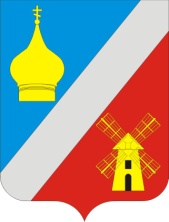 СОБРАНИЕ ДЕПУТАТОВ                             ФЕДОРОВСКОГО СЕЛЬСКОГО ПОСЕЛЕНИЯНЕКЛИНОВСКОГО РАЙОНА РОСТОВСКОЙ ОБЛАСТИР Е Ш Е Н И ЕПринятоСобранием депутатов				Руководствуясь ст. 2 и ст. 43 Устава муниципального образования «Фёдоровское сельское поселение», п. 5.1.2. Приложения к решению Собрания депутатов от 28.11.2008 № 16 «Об утверждении положения «О порядке учёта, управления и распоряжения муниципальным имуществом муниципального образования «Фёдоровское сельское поселение» и в соответствии с Федеральным законом от 22 июля 2008 года № 159-ФЗ «Об особенностях отчуждения недвижимого имущества, находящегося в государственной собственности субъектов Российской Федерации или в муниципальной собственности и арендуемого субъектами малого и среднего предпринимательства, и о внесении изменений в отдельные законодательные акты Российской Федерации», Собрание депутатов Фёдоровского сельского поселенияРЕШИЛО:1.	Внести в решение Собрания депутатов Федоровского сельского поселения от 11.12.2015г. № 133 «О прогнозном плане приватизации  муниципального имущества Федоровского сельского поселения на 2016 год» следующие изменения:	План по реализации имущества находящегося на территории Фёдоровского сельского поселения на 2016 год Раздела 2 дополнить пунктом 8 и 9:Настоящее решение вступает в силу со дня его официального опубликования.Контроль за выполнением настоящего решения возложить на Главу Федоровского сельского поселения В.Н. Гринченко и комиссию по бюджету, налогам и муниципальной собственности (председатель комиссии – Велицкая Т.И.).Глава Фёдоровского сельского поселения                                                          В.Н. Гринченкосело Федоровка« 19 » июня 2016 г.№ 163О внесении изменений в решение Собрания депутатов Федоровского сельского поселения от 11.12.2015 г. № 133 «О прогнозном плане приватизации  муниципального имущества Федоровского сельского поселения на 2016 год»№ п/пНаименование объектаАдрес объектаПротяжённость,мПлощадь,  кв.м.Сроки приватизации квартал 2016 года8Жилой домс. Федоровка ул. Ленина 4558,03-49Нежилое зданиех. Атамановка, ул. Свободы 2678,03-4